для водопроводовдля водопроводовдля водопроводовдля водопроводовдля водопроводовдля водопроводовдля водопроводовдля водопроводовдля водопроводовдля водопроводовДиаметр труб, мм.SDR 41 (0,40МПа)SDR 41 (0,40МПа)SDR 41 (0,40МПа)SDR 33 (0,50МПа)SDR 33 (0,50МПа)SDR 33 (0,50МПа)SDR 26 (0,63МПа)SDR 26 (0,63МПа)SDR 26 (0,63МПа)Диаметр труб, мм.Стенка, мм.Вес  1 п.м., кг.Цена 1 п.м., руб.Стенка, мм.Вес 1 п.м., кг.Цена 1 п.м., руб.Стенка, мм.Вес 1 п.м., кг.Цена 1 п.м., руб.90 - - -2,80,7999,253,50,982122,751102,70,946118,253,41,18147,54,21,441801253,11,241553,91,521904,81,87233,751403,51,55193,754,31,90237,55,42,35293,7516042,01251,254,92,45306,256,23,083851804,42,5312,55,53,10387,56,93,85481,252004,93,09386,256,23,884857,74,77596,252255,53,91488,756,94,83603,758,65,98747,52506,24,89611,257,75,99748,759,67,43928,752806,96,09761,258,67,49936,2510,79,291161,253157,77,63953,759,79,491186,2512,111,814753558,79,741217,510,911,981497,513,614,91862,54009,812,31537,512,315,331916,2515,318,92362,54501115,6195013,819,292411,2517,223,92987,550012,319,32412,515,323,752968,7519,129,53687,556013,724,13012,517,229,84373021,437,14637,563015,430,53812,519,337,664707,524,1475875Диаметр труб мм.SDR 21 (0,80МПа)SDR 21 (0,80МПа)SDR 21 (0,80МПа)SDR 17,6 (0,95МПа)SDR 17,6 (0,95МПа)SDR 17,6 (0,95МПа)SDR 17 (1,0МПа)SDR 17 (1,0МПа)SDR 17 (1,0МПа)Диаметр труб мм.Стенка, мм.Вес  1 п.м., кг.Цена 1 п.м., руб.Стенка, мм.Вес  1 п.м., кг.Цена 1 п.м., руб.Стенка, мм.Вес  1 п.м., кг.Цена 1 п.м., руб.904,31,19148,755,11,42177,55,41,481851105,31,78222,56,32,09261,256,62,19273,7512562,29286,257,12,69336,257,42,81351,251406,72,89361,2583,39423,758,33,524401607,73,77471,259,14,41551,259,54,65751808,64,73591,2510,25,57696,2510,75,83728,752009,65,8873511,46,9286511,97,18897,522510,87,45931,2512,88,741092,513,49,12114025011,99,11137,514,210,8135014,811,2140028013,411,51437,515,913,51687,516,61417503151514,51812,517,917,12137,518,717,8222535516,918,4230020,121,6270021,122,6282540019,123,4292522,727,53437,523,728,6357545021,529,6370025,534,8435026,736,34537,550023,936,54562,528,342,95362,529,744,8560056026,745,8572531,753,76712,533,256,17012,56303057,8722535,768,18512,537,471,28900Диаметр труб мм.SDR 13,6 (1,25МПа)SDR 13,6 (1,25МПа)SDR 13,6 (1,25МПа)SDR 11 (1,60МПа)SDR 11 (1,60МПа)SDR 11 (1,60МПа)SDR 9 (2,00МПа)SDR 9 (2,00МПа)SDR 9 (2,00МПа)Диаметр труб мм.Стенка, мм.Вес  1 п.м., кг.Цена 1 п.м., руб.Стенка, мм.Вес  1 п.м., кг.Цена 1 п.м., руб.Стенка, мм.Вес  1 п.м., кг.Цена 1 п.м., руб.906,71,82258,22,15268,7510,12,59323,751108,12,66332,5103,240012,33,844801259,23,42427,511,44,16520144,9662014010,34,29536,2512,75,19648,7515,76,2478016011,85,61701,2514,66,79848,7517,98,131016,2518013,37,1887,516,48,591073,7520,110,31287,520014,78,751093,7518,210,6132522,412,71587,522516,611,11387,520,513,4167525,216,12012,525018,413,71712,522,716,52062,527,919,8247528020,617,12137,525,420,72587,531,324,93112,531523,221,72712,528,626,2327535,231,53937,535526,127,53437,532,233,34162,539,740500040029,434,94362,536,342,35287,544,750,76337,545033,144,2552540,953,6670050,364,2802550036,854,76837,545,466,18262,555,879,2990056041,268,58562,550,882,81035062,5 - -63046,386,61082557,2104,81310070,3 - -Диаметр труб мм.SDR 7,4 (2,25МПа)SDR 7,4 (2,25МПа)SDR 7,4 (2,25МПа)SDR 6 (2,50МПа)SDR 6 (2,50МПа)SDR 6 (2,50МПа)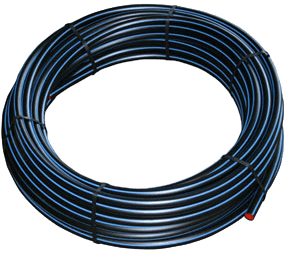 Диаметр труб мм.Стенка, мм.Вес  1 п.м., кг.Цена 1 п.м., руб.Стенка, мм.Вес  1 п.м., кг.Цена 1 п.м., руб.9012,33,05381,25153,58447,511015,14,57571,2518,35,34667,512517,15,89736,2520,86,9862,514019,27,41926,2523,38,491061,2516021,99,64120526,611,11387,518024,612,181522,529,914175020027,415,12189033,217,32162,522530,819,08238537,421,92737,525034,223,552943,7541,527337528038,329,543692,546,533,94237,531543,137,454681,2552,342,8535035548,547,55937,55954,4680040054,760,297536,2566,469862545061,576,239528,75 - - -50068,393,4811685 - - -для газопровода для газопровода для газопровода для газопровода для газопровода для газопровода для газопровода для газопровода для газопровода для газопровода Диаметр труб, мм.SDR 21 (0,80МПа)SDR 21 (0,80МПа)SDR 21 (0,80МПа)SDR 17,6 (0,95МПа)SDR 17,6 (0,95МПа)SDR 17,6 (0,95МПа)SDR 17 (1,0МПа)SDR 17 (1,0МПа)SDR 17 (1,0МПа)Диаметр труб, мм.Стенка, мм.Вес  1 п.м., кг.Цена 1 п.м., руб.Стенка, мм.Вес  1 п.м., кг.Цена 1 п.м., руб.Стенка, мм.Вес  1 п.м., кг.Цена 1 п.м., руб.90 мм.4,31,19160,6551,42191,75,41,48199,8110 мм.5,31,78240,36,32,09282,156,62,19295,65125 мм.62,29309,157,12,69363,157,42,81379,35140 мм.6,72,89390,1583,39457,6583,52475,2160 мм.7,73,77508,959,14,41595,359,54540180 мм.8,64540105,57751,9510,75,83787,05200 мм.9,65,88793,811,46,92934,211,97,18969,3225 мм.10,87,451005,7512,88,741179,913,491215250 мм.11,99,11228,514,210,8145814,811,21512280 мм.13,411,51552,515,913,51822,516141890315 мм.1514,51957,51717229518,717,82403355 мм.161824302021,6291621,122,63051400 мм.1923,4315922,727,53712,523,728,63861450 мм.21,529,6399625,534459026,7364860500 мм.23,936,54927,528,342,95791,529,744,86048560 мм.26,745,8618331,753,77249,53356,17573,5Диаметр труб мм.SDR 13,6 (1,25МПа)SDR 13,6 (1,25МПа)SDR 13,6 (1,25МПа)SDR 11 (1,60МПа)SDR 11 (1,60МПа)SDR 11 (1,60МПа)SDR 9 (2,00МПа)SDR 9 (2,00МПа)SDR 9 (2,00МПа)Диаметр труб мм.Стенка, мм.Вес  1 п.м., кг.Цена 1 п.м., руб.Стенка, мм.Вес  1 п.м., кг.Цена 1 п.м., руб.Стенка, мм.Вес  1 п.м., кг.Цена 1 п.м., руб.906,71,824382,15290,2510,12,59349,651108,12,66359,1103,243212,33,84518,412593,42461,711,44,16561,6144,96669,614010,34,29579,1512,75,19700,6515,76,24842,416011,85,61757,3514,66,79916,65178108018013,37,1958,5168,591159,652010,31390,520014,78,751181,2518,210,6143122,412,71714,52251611,11498,520,513,4180925,21621602501813,71849,522,716,52227,527,919,8267328020,617229525,420,72794,531,324,93361,531523,221,72929,528,626,235373531,54252,535526,127,53712,5323344553940540040029,434,94711,53642,35710,544,750,76844,545033,144,2596740,953,6723650,364,286675003654,77384,545,466891055,879,21069256041,268,59247,550,882,81117862,5 - -63046,386,61169157,2104,81414870,3 - -техническаятехническаятехническаятехническаятехническаятехническаятехническаятехническаятехническаятехническаяДиаметр труб, мм.Стенка, мм.Вес  1 п.м., кг.Цена 1 п.м., руб.Стенка, мм.Вес 1 п.м., кг.Цена 1 п.м., руб.Стенка, мм.Вес 1 п.м., кг.Цена 1 п.м., руб.904,31,1983,305,11,4299,408,22,15150,501104,21,44100,806,32,09146,30103,2224,001325,42,35164,5083,4238,0012,75,19363,301606,23,08215,609,14,41308,7014,66,79475,30200 7,74,77333,9011,46,92484,4014,78,75612,502258,65,98418,6012,88,74611,8020,513,4938,00